FUNGSI MAJALAH INTERNAL GENTRA TANI DALAMMENINGKATKAN KEBUTUHAN INFORMASIKARYAWAN DINAS TANAMAN PANGANPROVINSI JAWA BARATSuatu Studi Deskriptif Analisis Mengenai Fungsi Majalah Internal “GENTRA TANI” Dalam Meningkatkan Kebutuhan Informasi Karyawan Di Dinas Tanaman PanganProvinsi Jawa BaratOleh :SINTA ADITIANRP 132050282SKRIPSIUntuk Memperoleh Gelar Sarjana Pada Program Studi Ilmu KomunikasiFakultas Ilmu Sosial dan Ilmu Politik Universitas Pasundan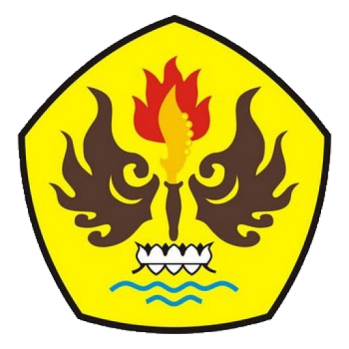 FAKULTAS ILMU SOSIAL DAN ILMU POLITIK UNIVERSITAS PASUNDAN BANDUNG2017FUNGSI MAJALAH INTERNAL GENTRA TANI DALAMMENINGKATKAN KEBUTUHAN INFORMASIKARYAWAN DINAS TANAMAN PANGANPROVINSI JAWA BARATSuatu Studi Deskriptif Analisis Mengenai Fungsi Majalah Internal “GENTRA TANI” Dalam Meningkatkan Kebutuhan Informasi Karyawan Di Dinas Tanaman PanganProvinsi Jawa BaratOleh :SINTA ADITIANRP 132050282SKRIPSIUntuk Memenuhi Salah Satu Syarat Ujian Guna Memperoleh Gelar SarjanaPada Program Studi Ilmu KomunikasiTelah Disetujui Oleh Pembimbing Pada TanggalSeperti Dibawah IniBandung,Pembimbing,(Dra. Hj. Yulia Segarwati, M.Si)